Пенсионный фонд Российской Федерации
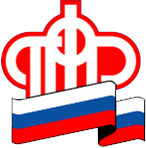 Отделение Пенсионного фонда по Ханты-Мансийскому автономному округу – ЮгрыВ Югре прошёл прямой эфир о пенсионном обеспеченииНакануне в соцсетях прошёл большой эфир на тему «Архитектура пенсии». Спикером выступил заместитель начальника Управления установления пенсий ОПФР по ХМАО – Югре Евгений Нордгеймер. Прямой эфир продолжался более полутора часов. Подробно были рассмотрены такие вопросы, как: что такое пенсия, для чего она нужна, как она формируется; как работает пенсионная система; в каких случаях человек может рассчитывать на перерасчёт пенсии; кто может претендовать на досрочную пенсию; как проверить и рассчитать размер своей пенсии и многие другие. Особо остановились на так называемых «северных» пенсиях - пенсионный возраст в России и в Югре; с какого возраста югорчане могут рассчитывать на получение пенсии по старости в повышенном размере; как в Югре проводится работа с предпенсионерами; какие льготы, привилегии, надбавки к пенсии существуют в Югре, чем отличаются «северные» пенсии от других регионов России и т.п.Эфир набрал более 51 тыс. просмотров и около 200 комментариев. На многие вопросы Евгений Нордгеймер ответил сразу во время прямого эфира. Ссылка на эфир: https://vk.com/id278053852?z=video-134579208_456244213%2F9391aa7b2c21568767%2Fpl_wall_278053852